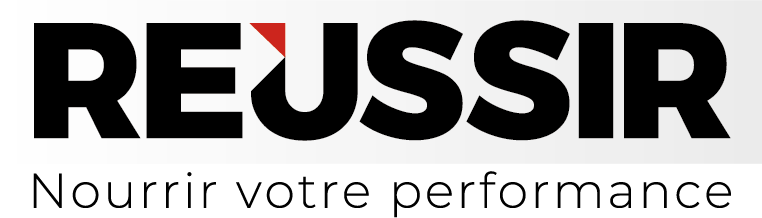 Journaliste (H/F) multimédia spécialisé(e) en machinisme agricolePoste en CDI à pourvoir immédiatementBasé à Paris et à Caen, Réussir est un groupe d’informations professionnelles qui collecte, analyse et diffuse de l’information pertinente pour ses communautés de professionnels agricoles et alimentaires. Le groupe recrute un(e) journaliste multimédia spécialisé(e) en machinisme agricole, pour renforcer sa rédaction machinisme qui intervient dans les revues nationales (grandes cultures, élevage et viticulture), le site www.reussir.fr/machinisme et les titres hebdomadaires départementaux du réseau Réussir. Vos missions :Rattaché au chef de rubrique, votre activité consistera à :- Informer les agriculteurs sur le matériel agricole et les évolutions techniques, notamment les nouvelles technologies du numérique et la robotique agricole ;- Réaliser des articles, print et web, et des vidéos ;- Réaliser des enquêtes de terrain et des reportages auprès d’agriculteurs sur tout le territoire ;- Réaliser des essais de matériel agricole ;- Participer à l’animation du site internet www.reussir.fr/machinisme et des réseaux sociaux, et animer une communauté de passionnés de machinisme, y compris autour d’évènements tels que #RéussirTaVidéo.- Être force de proposition dans le choix des sujets.- Représenter la rédaction machinisme, notamment lors de salons et voyages de presse constructeurs.- Environ un tiers du temps est sur le terrain, en France et à l’étranger.Le profil que nous recherchons :- Issu d’une formation ingénieur agri-agro ou BTS agricole, vous avez des facilités de rédaction, des compétences en vidéo et photo et un goût pour les outils numériques. - Maîtrise de l’anglais indispensable.- Goût du travail en équipe et excellent relationnel. - Esprit de synthèse, d’analyse et une touche de créativité.Les conditions proposées : - Rémunération selon expérience ;- participation et intéressement.Merci d’adresser votre candidature (CV & lettre de motivation) à :
Michel Portier, chef de rubrique machinisme : m.portier@reussir.fr